Lay pioneers graduate from Newbigin hub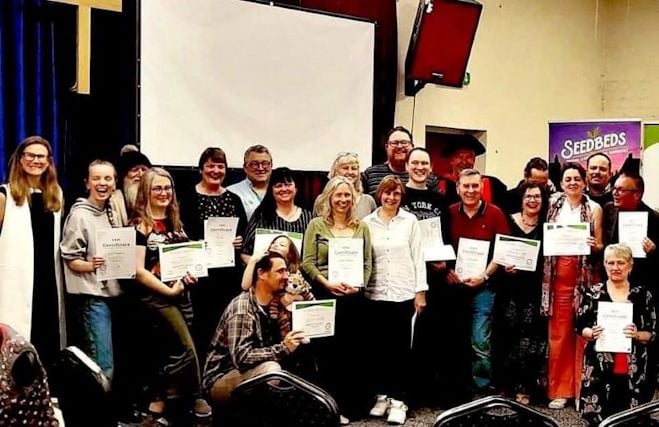 Congratulations to the first cohort of lay pioneers who have graduated from the Newbigin Pioneering Hub. After a year of study, the graduates pitched their ideas for ministry in Dragon Den’s style at an event held at Lodge Road Community Church in Birmingham. "It was a day of joy and celebration as the cohort pitched ideas for local change and received recognition of their journeys," said the Revd Dr Ash Barker, who leads the hub. If you'd like to be part of the 2023-2024 cohort or feel inspired but uncertain about how to engage with your local community, or would like more information, learn more about the Newbigin Pioneer Hub.